§706.  Apportionment of county tax; warrantsWhen a county tax is authorized, the county commissioners shall apportion it upon the municipalities, unorganized territory and other places in that county according to the most recent state valuation.   They may add to the sum authorized an amount not exceeding 2% of that sum, if a fractional division necessitates that addition and if they demonstrate that necessity in the record of that apportionment.  The county commissioners shall establish the date for the payment of the tax.  The date may not be earlier than the first day of the following September.  [PL 2009, c. 625, §1 (AMD).]No later than the 15th of July preceding the date established for payment of the tax, the county commissioners shall issue their warrant to the assessors of the municipalities and other places and to the State Tax Assessor for the unorganized territory within that county. Those officers shall assess the sum apportioned to their tax jurisdiction and commit their assessment for collection in the same manner as other amounts to be raised by the property tax during the tax year to which the county tax warrant applies.  [PL 2009, c. 625, §1 (NEW).]If a municipality or place or the State Tax Assessor must make a supplemental assessment due to failure by the county commissioners to issue their warrant by July 15th, the county must bear the costs of that supplemental assessment. Those costs may be recovered by the tax jurisdiction through an offset against the county tax that the tax jurisdiction would otherwise be required to pay over to the county.  [PL 2009, c. 625, §1 (NEW).]The county may collect delinquent county taxes and charge interest on delinquent county taxes as provided under Title 36, sections 891 and 892‑A.  [PL 2009, c. 625, §1 (AMD).]SECTION HISTORYPL 1987, c. 737, §§A2,C106 (NEW). PL 1989, c. 6 (AMD). PL 1989, c. 9, §2 (AMD). PL 1989, c. 104, §§C8,10 (AMD). PL 2009, c. 625, §1 (AMD). The State of Maine claims a copyright in its codified statutes. If you intend to republish this material, we require that you include the following disclaimer in your publication:All copyrights and other rights to statutory text are reserved by the State of Maine. The text included in this publication reflects changes made through the First Regular and First Special Session of the 131st Maine Legislature and is current through November 1. 2023
                    . The text is subject to change without notice. It is a version that has not been officially certified by the Secretary of State. Refer to the Maine Revised Statutes Annotated and supplements for certified text.
                The Office of the Revisor of Statutes also requests that you send us one copy of any statutory publication you may produce. Our goal is not to restrict publishing activity, but to keep track of who is publishing what, to identify any needless duplication and to preserve the State's copyright rights.PLEASE NOTE: The Revisor's Office cannot perform research for or provide legal advice or interpretation of Maine law to the public. If you need legal assistance, please contact a qualified attorney.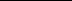 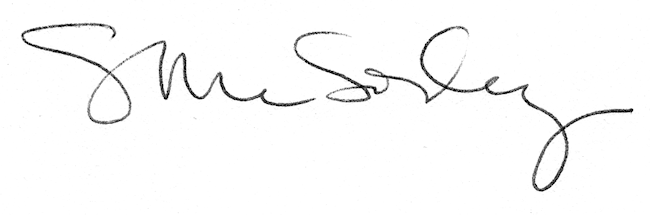 